クラスTシャツコンテスト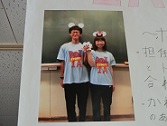 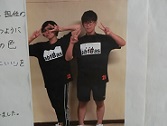 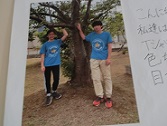 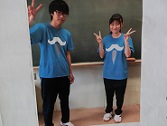 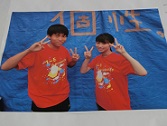 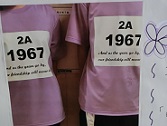 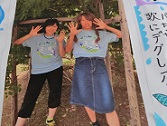 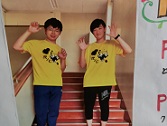 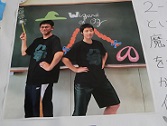 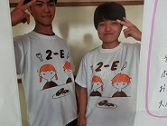 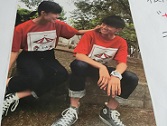 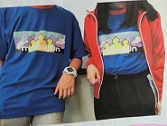 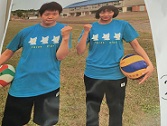 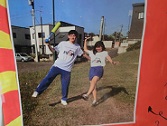 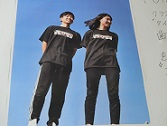 